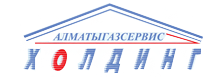 Наименование компании: АО «Алматыгазсервис - Холдинг» Адрес: 040901, Алматинская область, г. Каскелен, ул. Бейсебаева, 147 БИН 071040016843Банковские реквизиты:БАНК   АО "Народный Банк Казахстана"ИИК KZ986010311000203231БИК  HSBKKZKXБАНК   АО «ForteBank»
ИИК KZ629650000036856563
БИК IRTYKZKAБАНК   АО KASPI BANK
ИИК KZ46722S000000147715
БИК CASPKZKAТел/факс: +7 (727) 298-36-95, +7 (72771) 2-31-34 Email: info@gazholding.kzВебсайт: www.gazholding.kzПрезидент Сексенбаева Айна Жомартовна